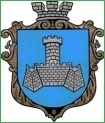 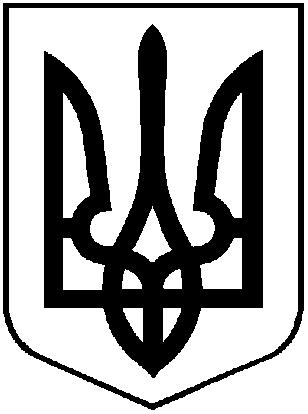 УКРАЇНАм. Хмільник Вінницької областіРОЗПОРЯДЖЕННЯМІСЬКОГО ГОЛОВИВід 23.03.2017р.                                                                                           №128-р            Про скликання та порядок підготовки							34  сесії міської ради 7 скликанняВідповідно до ст.ст. 42, 46 Закону України “Про місцеве самоврядування в Україні”:1. Скликати чергову 34  сесію міської ради 7 скликання 7 квітня 2017 року о 10.00 годині у залі засідань міської ради /2 поверх/.2. На розгляд сесії винести питання:3.   Різне4. Рекомендувати головам постійних комісій міської ради провести засідання комісій 4 квітня 2017 року о 15.00 год. за напрямками розгляду питань.5. Головам постійних комісій висновки, пропозиції (рекомендації) до розглянутих на комісіях питань, протоколи засідань направити міському голові до початку сесії 7 квітня 2017 року.6. Відділу інформаційної діяльності та комунікацій із громадськістю міської ради про місце, дату, час проведення та порядок денний сесії поінформувати населення через редакцію газети «13 округ» та офіційний веб-сайт міста Хмільника, а відділу організаційно-кадрової роботи міської ради депутатів міської ради.7. Контроль за виконанням цього розпорядження залишаю за собою.Міський голова		                    			 			С.Б.РедчикП.В.КрепкийА.В. СташкоО.В.ТендерисН.А.БуликоваН.П.МазурО.Ю. Семчук-Про хід виконання рішень, критичних зауважень та пропозицій, висловлених депутатами на попередніх сесіях міської ради 7 скликання, та депутатських звернень у міжсесійний період Інформація: Крепкого П.В., секретаря міської ради-Про затвердження Кодексу етики депутатів Хмільницької міської  ради та Хмільницького міського головиІнформація: Регеші О.В.,члена коаліції «Прозорі Ради»-Про внесення змін та доповнень до міської Програми розвитку житлово-комунального господарства та благоустрою міста Хмільника на 2017 р., затвердженої рішенням 27 сесії міської ради 7 скликання від 15 грудня 2016 року № 633Інформація: Сташок І.Г., начальника управління ЖКГ та КВ міської ради-Про внесення змін до Порядку використання коштів міського бюджету, передбачених на фінансування міської Програми розвитку житлово-комунального господарства та благоустрою міста Хмільника на 2017 р., затвердженого рішенням 30 сесії міської ради 7 скликання від 27.01.2017 р. №684Інформація: Сташок І.Г., начальника управління ЖКГ та КВ міської ради-Про внесення змін до міської Програми утримання дорожнього господарства міста Хмільника на 2016-2017 рр., затвердженої рішенням 3 сесії міської ради 7 скликання від 04.12.2015р. №39 (зі змінами)Інформація: Сташок І.Г., начальника управління ЖКГ та КВ міської ради-Про внесення змін до Порядку використання коштів міського бюджету, передбачених на фінансування міської Програми утримання дорожнього господарства міста Хмільника на 2016 – 2017 роки, затвердженого рішенням 9 сесії міської ради 7 скликання від 11.02.2016 р. №120Інформація: Сташок І.Г., начальника управління ЖКГ та КВ міської ради-Про внесення змін до рішення 9 сесії міської ради 7 скликання від 11.02.2016 р. №126 «Про затвердження переліку об’єктів комунальної власності територіальної громади міста Хмільника, які підлягають відчуженню у 2016-2018 роках, та визначення способів їх відчуження» (зі змінами)Інформація: Сташок І.Г., начальника управління ЖКГ та КВ міської ради-Про погодження штатного розпису комунального підприємства «Хмільниккомунсервіс»Інформація: Сташок І.Г., начальника управління ЖКГ та КВ міської ради-Про надання дозволу управлінню освіти міської ради на списання комунального майнаІнформація: Сташок І.Г., начальника управління ЖКГ та КВ міської ради-Про внесення змін та доповнень до Міської програми сприяння розвитку місцевого самоврядування та партнерських відносин у м. Хмільнику на 2016 -2018 роки, затвердженої рішенням 3 сесії міської ради 7 скликання № 34 від 04.12.2015 року (зі змінами)Інформація: Підвальнюка Ю.Г., начальника управління-Про затвердження Порядку використання коштів міського бюджету, передбачених на фінансування заходів Міської цільової програми розроблення містобудівної і проектної документації та ведення містобудівного кадастру у місті Хмільнику на 2017-2020 рокиІнформація: Олійника О.А., начальника служби містобудівного кадастру управління містобудування та архітектури міської ради-Про внесення змін до Порядків використання коштів міського бюджету, передбачених на фінансування заходів міської комплексної програми підтримки учасників Антитерористичної операції та членів їхніх сімей-мешканців м. Хмільника на 2017 рікІнформація: Автодійчук В.В., директора КПНЗ «Хмільницька школа мистецтв»-Про хід виконання у 2016 році міської комплексної програми підтримки сім’ї, дітей та молоді м. Хмільника на 2016 – 2018 роки, затвердженої рішенням 3 сесії міської ради 7 скликання за №26 від 04.12.2015р.Інформації: Войтенко Т.В.. директора МЦСССДМ, Тишкевича Ю.І.. начальника служби у справах дітей міської ради, Дем'янюка П.І.. начальника відділу у справах сім'ї, дітей та молоді міської ради-Про внесення змін до Міської комплексної програми підтримки сім’ї, дітей та молоді м. Хмільника на 2016-2018 роки, затвердженої рішенням № 26 3 сесії міської ради 7 скликання від 04.12.2015 р.Інформація: Тишкевича Ю.І., начальника служби у справах дітей міської ради-Про внесення змін до Статуту комунального закладу «Навчально- виховний комплекс: загальноосвітня школа І-ІІІ ступенів-гімназія №1 м. Хмільника Вінницької області»Інформація: Коведи Г.І., начальника управління освіти міської ради-Про затвердження Програми запровадження електронного документообігу у виконавчих органах Хмільницької міської ради на період 2017-2020 роківІнформація: Прокопович О.Д., начальника загального відділу міської ради-Про встановлення плати за копіювання та друк документів, що надаються за запитом на інформаціюІнформація: Прокопович О.Д., начальника загального відділу міської ради-Про окремі умови оплати праці міського голови за березень 2017р.Інформація: Єрошенко С.С., начальника відділу бухгалтерського обліку, головного бухгалтера міської ради-Про окремі умови оплати праці секретаря міської ради за березень 2017р.Інформація: Єрошенко С.С., начальника відділу бухгалтерського обліку, головного бухгалтера міської ради-Про внесення змін до рішення 34 сесії Хмільницької міської ради 6 скликання від 21.12.2012р. № 994 “Про затвердження порядку відрахування до загального фонду бюджету м. Хмільника частини чистого прибутку (доходу) комунальними унітарними підприємствами міста”(зі змінами)Інформація: Тищенко Т.П., начальника фінансового управління міської ради-Питання землекористування